Publicado en  el 26/05/2015 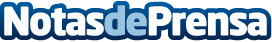 Bangkok, Premio SGAE de Teatro, estará en el Festival Grec de BarcelonaDatos de contacto:Nota de prensa publicada en: https://www.notasdeprensa.es/bangkok-premio-sgae-de-teatro-estara-en-el Categorias: Música Premios http://www.notasdeprensa.es